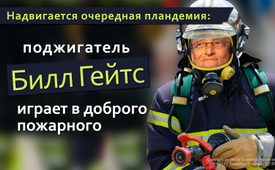 Надвигается очередная пландемия:  поджигатель Билл Гейтс играет в доброго пожарного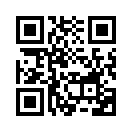 Прикрываясь желанием предотвратить пандемии, Билл Гейтс в настоящее время замышляет следующую катастрофу с целью установления еще более строгой слежки и еще более глубокого лишения граждан права голоса. Но есть выход из этой смертельной спирали.Прикрываясь желанием предотвратить пандемии, Билл Гейтс в настоящее время замышляет следующую катастрофу с целью установления еще более строгой слежки и еще более глубокого лишения граждан права голоса. 
Во всеуслышание Гейтс говорит: "Для предотвращения пандемий нам нужен эквивалент глобальной пожарной команды. Так же, как нужны детекторы дыма, нам нужны медицинские работники по всему миру, чтобы следить за вспышками заболеваний". И продолжает: "И так же, как у нас есть пожарные, нам нужна команда, чья постоянная работа заключается в том, чтобы предотвращать пандемии, бить тревогу при возникновении вспышек, помогать сдерживать их и работать над новыми инструментами, такими как диагностика, лечение и вакцины".
На первый взгляд, это звучит очень разумно и филантропично. Но каждый, кто хоть немного знает о проектах Гейтса и следил за тем, как первая волна пандемии ковида была тщательно подготовлена и запущена с помощью организованной кампании в СМИ, почувствует здесь запах жареного . Ведь, по словам Гейтса, "команда пожарной сигнализации", которую он называет командой GERM, будет следить за суверенными государствами и будет решать, когда приостановить гражданские свободы людей, заставить их носить маски и закрыть границы. Глобальная команда будет состоять из 3 000 неких экспертов по заболеваниям при Всемирной организации здравоохранения (ВОЗ) и будет финансироваться на сумму около 1 миллиарда долларов в год. И самая важная задача команды GERM – играть в игры GERM, что означает: игры по планированию пандемии. Другими словами, следующая пандемия уже готовится и будет гораздо более тоталитарной, чем предыдущая.
Неужели нет выхода из этой смертельной спирали? Режиссер Мариан Поэлс в своем фильме „Pandamned“ приходит к следующему выводу:

"Это история о том, как сильные люди могут невольно превратиться в слабых существ... В решающий момент, когда им предстоит выбрать, стать ли им снова свободными людьми или же управляемыми роботами.

Просто есть некоторые правила. Они в вашем сердце:
не убивайте, не крадите, не лгите;
не берите чужого супруга;
будьте уважительны к окружающим, особенно к пожилым людям, включая ваших родителей.
Какими вы видите себя в зеркале? Можете ли вы посмотреть на себя в зеркало?
Ведь нас загоняют в серую зону, где уже нет серых зон.
Вы больше не сможете этого избежать: есть только черное или белое.
Встанете ли вы на сторону угнетателей? Или вы встанете на эту сторону: на сторону свободы воли и свободного человечества?

У нас есть сердце, с которым мы рождаемся, и в котором мы знаем, что хорошо, а что плохо.
Поэтому это несложно. Жизнь предельно проста! Пусть истина сделает свое дело.
Принесите свет в чрево этой бестии, в самый темный угол, и пусть он светит там.
Все преступники, кем бы они ни были, могут работать только в темноте. Как только мы включаем на них свет, мы их нейтрализуем. Если они не могут двигаться, они не могут функционировать. Они не могут. Поэтому очень простой способ избавления – просто сказать: "Мы видим вас и знаем, что вы делаете! Прекратите это немедленно!"
(https://www.marijnpoels.com/pandamned-deutsch, Minute 2:04:47 – 2:07:20)от hmИсточники:Die perfide P(l)andemie-Einfädelung durch Bill Gates
https://expose-news.com/2022/05/08/watch-bill-gates-attempting-to-sell-his-germs/
Die Dokumentation „Pandamned“ von Marijn Poels:
https://www.marijnpoels.com/pandamned-deutschМожет быть вас тоже интересует:#Coronavirus-RU - Коронавирус - www.kla.tv/Coronavirus-RU

#BillGates-RU - Билл Гейтс - www.kla.tv/BillGates-RU

#VOZ - ВОЗ - www.kla.tv/VOZKla.TV – Другие новости ... свободные – независимые – без цензуры ...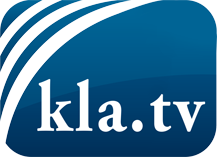 О чем СМИ не должны молчать ...Мало слышанное от народа, для народа...регулярные новости на www.kla.tv/ruОставайтесь с нами!Бесплатную рассылку новостей по электронной почте
Вы можете получить по ссылке www.kla.tv/abo-ruИнструкция по безопасности:Несогласные голоса, к сожалению, все снова подвергаются цензуре и подавлению. До тех пор, пока мы не будем сообщать в соответствии с интересами и идеологией системной прессы, мы всегда должны ожидать, что будут искать предлоги, чтобы заблокировать или навредить Kla.TV.Поэтому объединитесь сегодня в сеть независимо от интернета!
Нажмите здесь: www.kla.tv/vernetzung&lang=ruЛицензия:    Creative Commons License с указанием названия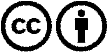 Распространение и переработка желательно с указанием названия! При этом материал не может быть представлен вне контекста. Учреждения, финансируемые за счет государственных средств, не могут пользоваться ими без консультации. Нарушения могут преследоваться по закону.